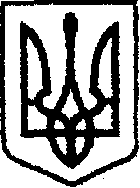 УКРАЇНА  чернігівська обласна державна адміністрація           УПРАВЛІННЯ КАПІТАЛЬНОГО БУДІВНИЦТВАН А К А З від 19 жовтня 2021 р.		           Чернігів		                      № 58-агПро утворення приймальної  комісіїВідповідно до СОУ 42.1-37641918-128:2019 «Настанова щодо приймання робіт з поточного ремонту автомобільних доріг загального користування», затвердженого наказом Державного агентства автомобільних доріг України від 27.09.2019 № 347, для прийняття робіт з поточного середнього ремонту,н а к а з у ю:Утворити комісію для прийняття робіт з поточного середнього ремонту автомобільної дороги загального користування місцевого значення О252202 Тур'я – Гута-Студенецька з під’їздом до с. Софіївка на ділянці км 0 + 000 – км 29 + 900 (далі – комісія).Затвердити комісію у складі:Карпенко В.М. – провідний інженер відділу технічного контролю автомобільних доріг – голова комісії;Титаренко Д.Л. – провідний інженер відділу технічного контролю автомобільних доріг;Розлач В.М. – головний інженер ПрАТ «ШРБУ №82» – генеральний підрядник;Примак М.М. – головний інженер проекту ТОВ «ДОРПРОЕКТБУД».Контроль за виконанням наказу покласти на заступника начальника Управління – начальника відділу технічного контролю автомобільних доріг   Майка С.М.В.о. начальникаНаталія КОВАЛЬЧУК